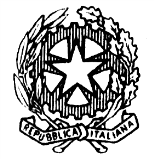 TRIBUNALE DI NOCERA INFERIOREUDIENZA DEL 03.11.2022 ore 09.00 e ss.Giudice: Dott. Federico NOSCHESE ORDINE DI CHIAMATA DEI PROCESSII° Fascia ore 09:00 – 09:30 (RGT n 1218-19) – RGNR n. 2353-18RGT n. 1343-21 – RGNR n. 2184-16RGT n. 321-22 – RGNR n. 1713-17RGT n. 1071-22 – RGNR n. 2800-21 (RGT n 1877-19) – RGNR n. 6623-17RGT n. 612-22 – RGNR n. 2533-21 (RGT n 982-13)RGT n. 1072-22 –RGNR n. 5656-21 (RGT n 1428 -19) – RGNR n. 5375-17 (RGT n. 231-21) – RGNR n. 2009-18 (RGT n. 1614-20) – RGNR n. 2623-18 (RGT n. 2099-20) – RGNR n. 2365-19 (RGT n. 1619-21) – RGNR n. 4123-19 (RGT n. 2723-19) – RGNR n. 5953-18 (N. 2021/123 SIGE)II° Fascia ore 09:30 – 11:00 (RGT n. 232-20) – RGRN n. 1353-18 (RGT n. 2994-19) – RGNR n. 1413-19 (RGT 2346-19) – RGNR n. 5014-18 RGT n. 806-22 – RGNR n. 4874-21 (RGT n. 949-21) – RGNR n. 3743-20 (RGT n. 1472-10) – RGNR n. 6290-19 (RGT n 1834-19) – RGNR n. 4253-18 (RGT n. 3084-19) – RGNR n. 6563-17III° Fascia ore 11:00 – 12:30 (RGT 1932-19) – RGNR n. 3961-18 (RGT n. 255-20) – RGNR n. 4546-17 (RGT n. 1164-20) – RGNR n. 3623-19 (RGT n. 638-21) – RGNR n. 173-20 (RGT n. 1358-20) – RGNR n. 1803-19 (RGT n. 1953-19) - RGNR n. 3080/16 RGT n. 197-22 – RGNR n. 4367-20 RGT n. 1421-21 – RGNR n. 4370-20 (RGT n. 30-19) – RGNR n. 7863-15IV° Fascia ore 12:30 – 14:30 (RGT n. 1319-20) – RGNR n. 5736-19 (RGT n. 145-21) – RGNR n. 2865-20 (RGT n. 184-21) – RGNR n. 6323-19 (RGT n. 271-21) – RGNR n. 5930-19 (RGT n. 2836-17) – RGNR n. 5633-16 (RGT n. 83-21) – RGNR n. 2383-18 RGT n. 661-22 – RGNR n. 2676-22V° Fascia ore 14:30 – 15:30 e ss (RGT n. 654-21) – RGNR n. 2974-19 ore 14:30 (RGT n. 2405-18) – RGRN n. 5485 -17 ore 15:30